The Vinayak Herbal, Rajpura (Rajasthan)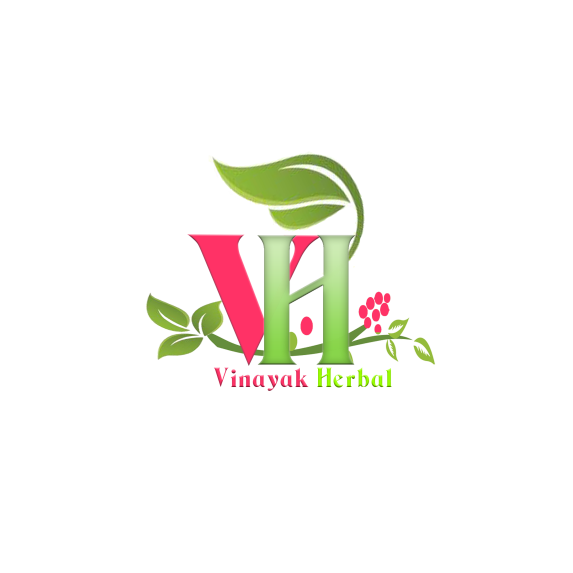 AGRICULTURAL FARM DIARYfdlku [ksr Mk;jhNAME OF THE FARMER:_________________________VILLAGE :_____________________________________TALUK:____________DISTRICT:___________________STATE:____________FARMER CODE_______________PHONE NO. :___________________________________AGROTECH DIVISIONTHE VINAYAK HERBALVILLAGE- RAJPURA, TEHSIL- KUCHAMAN CITYDISTRICT – NAGOUR (RAJASTHAN)- 341516Good Agricultural & Collection Practices of Medicinal PlantsGood Agricultural and Collection Practice(GACP) is to be applied to cultivation and wild harvesting of plants and plant exudates, which are used as active ingredients and /or starting materials for the manufacture of active pharmaceutical ingredients.Points to be RememberThe land should be free from all types of pollutions like air, water, soil and other source of pollutions.The personnel should have basic knowledge & exposure towards the cultivation and management practices of medicinal crops.Intercropping should be avoided with the medicinal crops for consumer safety and maintain hygiene conditions.Production system should be ensured that personnel suffering from infectious diseases are not engaged at the site.Apply only recommended manures, fertilizers and pesticides.The soil should be fertile with required nutrients to guarantee the best possible growth and quality medicinal plant.Botanically identified seeds or certified seeds should be used.Irrigation and drainage should be controlled, water used for irrigation must comply with local, regional and national quality standard.Harvesting should be done by adopting sustainable harvesting practices in appropriate season.After harvesting grading, secondary processing, washing & drying should be done. It should be dried using tarpaulins.The processed raw material should be packed in new, clean, dry and undamaged packing material or specified by Vinayak Herbal. The labeling should be done with details like Material code, Name of the Vendor, Bag weight and Date etc.Material should be stored in dry and well-aerated warehouse and having facilities against pests and rates. Transport the raw material with clean. The material should be transported by clean vehicle along with related GACP documents, cultivation certificate etc.ikS/kksa vkSj ikS/kksa ds ,Dl;wMsV dh [ksrh vkSj taxyh dVkbZ ds fy, vPNk Hkwfe&Hkj.k vkSj laxzg vH;kl ¼th , lh ih½ ykxw fd;k tkuk gS] tks lfdz; nok lkexzh ds fuekZ.k ds fy, lfdz; lkexzh ;k 'kq:vkrh lkexzh ds :i esa mi;ksx fd;k tkrk gSA;kn j[kus okys fcUnwHkwfe] gok] ikfu] feÎh vkSj iznq"k.k ds vU; L=ksr tSls lHkh izdkj ds iznq"k.k ls ewDr gksuh pkfg,Ad`"kd dks vkS"kf/k; Qlyksa dh [ksrh vkSj izca/ku fdz;kvksa ds ckjs esa lEiq.kZ Kku gksuk pkfg,AmiHkksDrk lqj{kk vkSj LoPNrk o xq.koRrk dks cuk;s j[kus ds yh, vkS"kf/k; [ksrh esa varj&Qly ugh djuh pkfg,AmRiknu iz.kkyh lqfuf’pr dh tkuh pkfg, fd ladzked jksxksa ls iMhr dkfeZd dk;Z LFky esa u yxs gksAdsoy vuq’kaflr [kkn] moZjd vkSj dhVuk’kd dk gh mi;ksx djsAloksZRre laHko fodkl vksj xq.koRrk okys vkS"k/kh; ikS/ks dh xkajVh ds fy, vko’;d iks"kd rRoks ds lkFk feVh  mitkÅ gksuh pkfg,AouLifr :i ls igpkus x;s cht ;k izHkkfor cht dk mi;ksx fd;k tkuk pkfg,AflapkbZ vkSj ty fudklh dks fu;af=r fd;k tkuk pkfg,] flpkbZ ds fy, mi;ksx fd;s tkus okys ikuh dks LFkkuh;] {kS=h; vkSj jk"Vªh; xq.koRrk ekud dk ikyu djuk pkfg,AQly dVkbZ mi;wDr ekSle esa LFkk;h dVkbZ izFkvks dks viukdj dh tkuh pkfg,AdVkbZ xzfMax ds ckn] ek/;fed izlaLdj.k] /kqykbZ vkSj lq[kkus dk dke fd;k tkuk pkfg,Ala{kksf/kr dPpseky dks ubZ] lkQ] lw[kh vkSj fcuk NrhxzLr okyh iSfdax lkexzh esa iSd fd;k tkuk pkfg,A ;k fouk;d gcZy }kjk funsZf’kr fd;k tkuk pkfg,A yscfyax dks lkexzzh dksM] fodzsrk dk uke] cSx dk otu vkSj fnukad vkfn tSls fooj.kksa ds lkFk fd;k tkuk pkfg,Alkexzh dks lw[ks vkSj vPNh rjg ls okfrr xksnke esa j[kk tkuk pkfg, vkSj dhV vkSj pwgks ls lqjf{kr gksuh pkfg,A dPps eky dk ifjogu LoPNrk ls gksA lkexzh dks lcaf/kr th , lh ih nLrkostksa] [ksrh izek.k i= vkfn ds lkFk LoPN okgu }kjk ys tk;k tkuk pkfg,AFarmer’s Photofdlku QksVksFarm Photo[ksr dk QksVks    Farm Map[ksr dk uD{kk      Distance From Vinayak herbal, Rajpura _________ Km’sSoil Analysis Reportfeêh ifj{k.k fjiksVZCrop DetailsQly dk fooj.kCultivation DetailcqvkbZ dk fooj.kLand Preparation Detail[ksr dh rS;kjh dk fooj.kSeed / Planting Material / Sowing DetailsDetails of Soil Amendment & Fertilizer Inputs usedIrrigation DetailsflapkbZ fooj.kDetails of Weed Management[kjirokj izca/ku dk fooj.kDetails of Inter Cultivation operations:varj [ksrh lapkyu dk fooj.kPest and Disease IncidencedhV vkSj chekjhHarvesting DetailsdVkbZ fooj.kPost Harvest and ProcessingdVkbZ ds ckn vkSj izfd;kDrying and PackagingDetails of StorageHkaMkj.k dk fooj.kTransportation DetailsObservations during Field VisitsObservations during Field VisitsComplaints Registeredf'kdk;r iaft;uFarmer’s Feed BackList of Banned PesticidesList of Permitted PesticidesCONTACT DETAILSCompany AddressVinayak HerbalVillage –Rajpura, Tehsil – Kuchaman city,District – Nagour (Rajasthan) - 341516Farmer’s NameS/o, W/oGenderAddressStateContact No.Land Location detailsLatitudeLongitudeSurvey No.Total Area in AcresTotal Area in FarmingCropping PatternMajor CropsCrops under contract farming with the Vinayak HerbalCropCrops under contract farming with the Vinayak HerbalArea(Acre)Soil TypeWater SourceFarmer is certified organic : Yes/NoIf yes :Total area under organicICS Operating AgencyYear from which farmer was started organic Farming Name of Certification AgencyCertification Status.SI. No.dze la-CropQlyYear & Crop Seasonlky o Qly +fltuArea (acres){kS=QyOrganic /In conversion / OthersSI.No.Øe la-Crop & SeasonQly o _rqMethod of land preparation[ksr dh rS;kjh dk rjhdkActivitiesXkfrfof/k;kaCropQlyVarietyfofo/krkDate of sowingCkksokb dh rkfj[kOwn farm seed/ Purchased seed/ VH given seedLo;a ds [ksr dk cht@ [kjhnk gqvk cht@fo-g] }kjk fn;k x;k chtSource of Seedcht dk L=ksrInput used for treatment of seed/ Planting materialcht ds mipkj ds fy, iz;qä@ jksi.k lkexzhCropQlyInputs usedmRiknd mi;ksxOn Farm/Off Farm Inputs[ksr in mRiknSource / Brand NameL=ksr@czkaM dk ukeTime / Stage of Applicationle;@,sifyds’ku dh LFkhfrQuantity used per acreEkk=k mi;ksx izfr ,dMSI No.dza la-CropQlyDate of IrrigationflapkbZ fd fnukadMethod of IrrigationflapkbZ fd fo/khDatefnukadCropQlyStage of weeding[kjirokj dh lVstMethod of weed control[kjirokj fu;a=.k dh fo/khInputs usedmRiknd mi;ksxQuantity of weedicide used per acremi;ksx [kjirokj uk’kd dh ek=k izfr ,dMCropQlyDatefnukadType of Inter cultivationvarj [ksrh dk izdkjRemarksfVIi.khDatefnukadCropQlyName of Pest and DiseasedhV dk uke vkSj chekjhType of control measurefu;a=.k dk izdkjTime / Stage of occurrencele;@?kVuk dk pj.kInputs used and dosemi;ksx mRikn vkSj [kqjkdCrop HarvestedQly dVkbZDate of harvestdVkbZ dh fnukadPart harvesteddkVk gqvk fgLlkRemarksfVIi.khSI. No.daz-la-CropQlyDatefnukadType of Activityxfrfo/kh ds izdkjDuration of Activityxfrfo/kh dh vo/khRemarksfVIi.khSI. No.dza la-DatefnukadMethod of dryinglq[kkus dh fo/khMaterial used for dryinglq[kkus ds fy, iz;qDr lkexzhDuration of dryinglq[kkus dh vof/kYield(Kg / acre)mitMethod of PackingiSfdx dh fo/khPacking material usedmi;ksx iSfdax lkexzhSI. No.dza la-Material storedlkexzh laxzghrNo. of days storedLkaxzghr fnuksa la[;kQuantity (Kg)la[;kMethod of storageHkaMkj.k dh fof/kRemarksfVIif.k;kaSI. No.dza la-DatefnukadName of the Materiallkexzh dk ukeQuantity (Kg)ek=k ¼fdxzk½No. of bagscsx dh la[;kInvoice No.buokbl la-Vehicle detailsokgu fooj.kSI. No.dze la-DatefnukadObservations/ Recommendations/ SuggestionsfnIi.k;ksa@flQkfj’ksa@lq>koSign. of VH Representativeoh ,p izfrfu/kh ds gLrk{kjSign./ Thumb impression of the Farmerfdlku ds gLrk{kjSI. No.dze la-DatefnukadObservations/ Recommendations/ SuggestionsfnIi.k;ksa@flQkfj’ksa@lq>koSign. of VH Representativeoh ,p izfrfu/kh ds gLrk{kjSign./ Thumb impression of the Farmerfdlku ds gLrk{kjSI. No.dze la[;kName of the CropQly dk ukeComplaint detailsf'kdk;r fooj.kDate of complaintf'kdk;r dh rkfj[kSign. of the farmerfdlku ds gLrk{kjName of FarmerÑ"kd dk ukeFeed Backizfrfdz;kFarmer’s Signature / Thumb Impressionfdlku ds gLrk{kj@vxqaBkSI. No.Banned pesticides1Aldicarb2Abamectin3Acephate4Aldrin5Benomyl6BHC7Captan8Carbofuron9Carbosulfan10Captafol11Cyhalothrin12Cypermethrin13DDT14Dimethoate15Dichlorovos16Endosulfan17Ethion18Fipronil19Heptachlor20Hexaconozole21Lamda22Linuron23Mithomyl24Monocrotophos25Quinalphos26Thiodicarb27Triazophos28Clothianidin29Chlorophyriphos30PhorateSI. No.Permitted pesticides1Acetamiprid2Carbendazim3Chlorothalonil4Copper compounds5Deltamethrin6Diflubenzuron7Defenthiuron8Imidacloprid9Lufenuron10Mancozeb11Matalaxyl12Pyrithrins13Spinosad14Spiromesifen15Streptomycin16Sulphur17Thiamethoxam18Thiobencarb19Thriadimefon20ThiramSI. No.NameDesignationContact number1Rakesh ChoudharyCEO94133655372Rajesh ChoudharyDirector97839179923Ajit singh PuniaExecutive9414062944